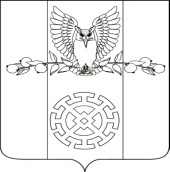 ПОСТАНОВЛЕНИЕАДМИНИСТРАЦИИ  КУЙБЫШЕВСКОГО  СЕЛЬСКОГО  ПОСЕЛЕНИЯ  СТАРОМИНСКОГО  РАЙОНАот 12 апреля  2018 года                                                                                   № 43х. Восточный СосыкОб объявлении в Куйбышевском сельском поселении17 апреля 2018 года нерабочим днем 	В соответствии с Трудовым кодексом Российской Федерации  законом от 26 сентября 1997 года № 125-ФЗ «О свободе совести о религиозных объединениях»,  постановлением главы администрации (губернатора) Краснодарского края от 30 марта 2018 года № 133 «Об объявлении в Краснодарском крае 17 апреля 2018 года нерабочим днем», постановлением админситрации муниципального образования Староминский район от 02 апреля 2018 года № 446 «Об объявлении в Староминском районе 17 апреля 2018 года нерабочим днем»,в связи с установившейся на Кубани традицией пасхального поминовения усопших (Радоница) и обращением епархиального архиерея Православной религиозной организации «Екатеринодарская и Кубанская Епархия Русской Православной Церкви» митрополита Екатеринодарского и Кубанского Исидора, руководствуясь статьей  31 Устава Куйбышевского сельского поселения  Староминского  района, п о с т а н о в л я ю:Директорам, работодателям,  находящихся и (или) использующих трудработников на территории Куйбышевского сельского поселения Староминского района, в соответствии с действующим законодательством рекомендовать установить нерабочий день – 17 апреля 2018 года.    2.  В день поминовения усопших 25 апреля 2017 года:1) принять меры по обеспечению проведения поминальных мероприятий жителями Куйбышевского сельского поселения Староминского района (Яценко М.Д., Свистун Т.В., Батракова Н.А.);2) обеспечить функционирование организаций жилищно-коммунального хозяйства, транспорта, энергетики, а также организаций, приостановка которых невозможна по производственно-техническим условиям (Огиенко О.В.);3) рекомендовать уполномоченному участковому полиции Васильеву А.Ю. принять надлежащие меры по обеспечению правопорядка, защите всех форм собственности и личной безопасности граждан;4) специалисту 1 категории Свистун Т.В. довести данное постановление до руководителей организаций.   3. Контроль за выполнением настоящего постановления оставляю за собой.4. Постановление вступает в силу со дня его подписания.Глава Куйбышевскогосельского поселения                                                                     С.С. Петренко